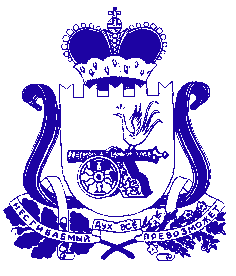 АДМИНИСТРАЦИЯ МУНИЦИПАЛЬНОГО ОБРАЗОВАНИЯ«ДЕМИДОВСКИЙ РАЙОН» СМОЛЕНСКОЙ ОБЛАСТИПОСТАНОВЛЕНИЕот 02.11.2018 № 656О внесении изменений впостановление АдминистрацииСмоленской области от20.10.2017 № 816Администрация муниципального образования «Демидовский район» Смоленской областиПОСТАНОВЛЯЕТ:1. Внести в постановление Администрации муниципального образования «Демидовский район» Смоленской области об утверждении муниципальной программы «Формирование современной городской среды» на 2018-2022 годы (далее – Программа), (в редакции постановления от 30.03.2018 № 187,от 22.10.2018 № 637, от 26.10.2018 № 646) следующие изменения:	1) в заголовке, преамбуле и тексте слова «на 2018-2022 годы» исключить;	2) в муниципальной программе «Формирование современной городской среды» на 2018-2022 годы, утвержденной указанным постановлением:	- в наименовании муниципальной программы «Формирование современной городской среды» на 2018-2022 годы, слова «на 2018-2022 годы» исключить;	- в наименовании паспорта муниципальной программы «Формирование современной городской среды» на 2018-2022 годы слова «на 2018-2022 годы» исключить;	- в приложении № 1:	- в грифе слова «на 2018-2022 годы» исключить;	- в приложении № 2:	- в грифе слова «на 2018-2022 годы» исключить;	- в приложении № 3:	- в грифе слова «на 2018-2022 годы» исключить;	- в заголовке слова «на 2018-2022 годы» исключить;- в приложении № 4:	- в грифе слова «на 2018-2022 годы» исключить;	- в заголовке слова «на 2018-2022 годы» исключить;2. Настоящее постановление вступает в силу с 1 января 2019 года.3.Разместить настоящее постановление на официальном сайте Администрации муниципального образования «Демидовский район» Смоленской области в информационно-телекоммуникационной сети «Интернет».4. Контроль за исполнением настоящего постановления возложить на заместителя Главы муниципального образования «Демидовский район» Смоленской области — начальника Отдела О.Н. Вдовенкову.Глава муниципального образования«Демидовский район» Смоленской области                                А.Ф. Семенов